Crewe Town Council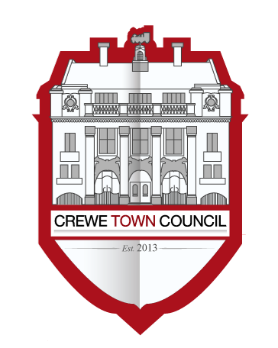 Community Plan Committee1 Chantry Court,Forge Street,Crewe,Cheshire,CW1 2DLTel: 01270 756975www.crewetowncouncil.gov.uk Minutes of the Meeting held on Monday 20th May 2019 19/1/01Present:-Councillor Tess Buckley, Alan Coiley, Tom Dunlop, Hazel Faddes, Dorothy Flude, Tess Keefe, Benn Minshall,       Phoenix Morrissey, Brian Roberts and Nanette WaltonApologies:-No apologies were received from Members for absenceIn attendance:-Hannah Marr (Community Engagement Officer at Crewe Town Council) and                                                                                             Caroline Whitney (Chief Executive at Community and Voluntary Services Cheshire East 19/1/02To elect a Member to Chair the Community Plan Committee Meeting held on Monday 20th May 2019Members resolved to elect Councillor Tom Dunlop to Chair the Community Plan Committee Meeting held on Monday 20th May 201919/1/03To note declarations of Members’ interestsCouncillor Dorothy Flude declared a non-pecuniary interest with regards to the Arts, Culture, Heritage and Leisure Action Plan in light of being the Chair of the Crewe Heritage Trust19/1/04Public ParticipationA period not exceeding 15 minutes for members of the public to ask questions or submit commentsNo questions were asked or comments submitted to the Community Plan Committee from members of the public19/1/05To confirm and sign the Minutes of the Community Plan Meeting held on Monday 11th March 2019(minutes attached)The Minutes of the Community Plan Committee Meeting held on Monday 11th March 2019 were approved by Members and signed as an accurate record by the Chair of the Community Plan Committee19/1/06To receive an update regarding the work previously undertaken by A Vision for Crewe – Crewe’s Community Plan during the previous Council Year 2018 / 2019(document circulated)Members received an update from the Community Engagement Officer regarding the work previously undertaken by A Vision for Crewe – Crewe’s Community Plan during the previous Council Year 2018 / 201919/1/07To receive a report related to the recent consultation carried out to refresh the Action Plans contained within                          A Vision for Crewe – Crewe’s Community Plan presented by the Community Engagement Officer and                                           CVS Cheshire East(document circulated)Members received a report related to the recent consultation carried out to refresh the Action Plans contained within A Vision for Crewe – Crewe’s Community Plan presented by the Community Engagement Officer and                           CVS Cheshire East19/1/08To consider matters regarding progressing the work undertaken via A Vision for Crewe – Crewe’s Community PlanMembers submitted their feedback to the recent consultation carried out to refresh the Action Plans contained within A Vision for Crewe – Crewe’s Community Plan and requested that the amended report is presented to the next meeting of the Community Plan Committee for further consideration 19/1/09To note the dates of future meetings of the Community Plan Committee:-Monday 24th June 2019Monday 15th July 2019Monday 9th September 2019Monday 4th November 2019Monday 27th January 2020Monday 23rd March 2020Members noted the dates of future meetings of the Community Plan CommitteeThe Community Plan Committee Meeting closed at 7:54pm